ВАРИАНТ № 15Наименование детали «Крышка»Материал – сталь 25ЛМасса – Серийность – 1 830 шт./годЗадание:1. На чертеж детали нанести модельно-литейные указания.2. Спроектировать модель отливки.3. Установить места подвода металла к отливке.4. Наметить конструкцию внутреннего стержня, рассмотреть меры по повышению чистоты поверхности отливки.5. Описать возможные виды брака, меры его предупреждения и способы борьбы.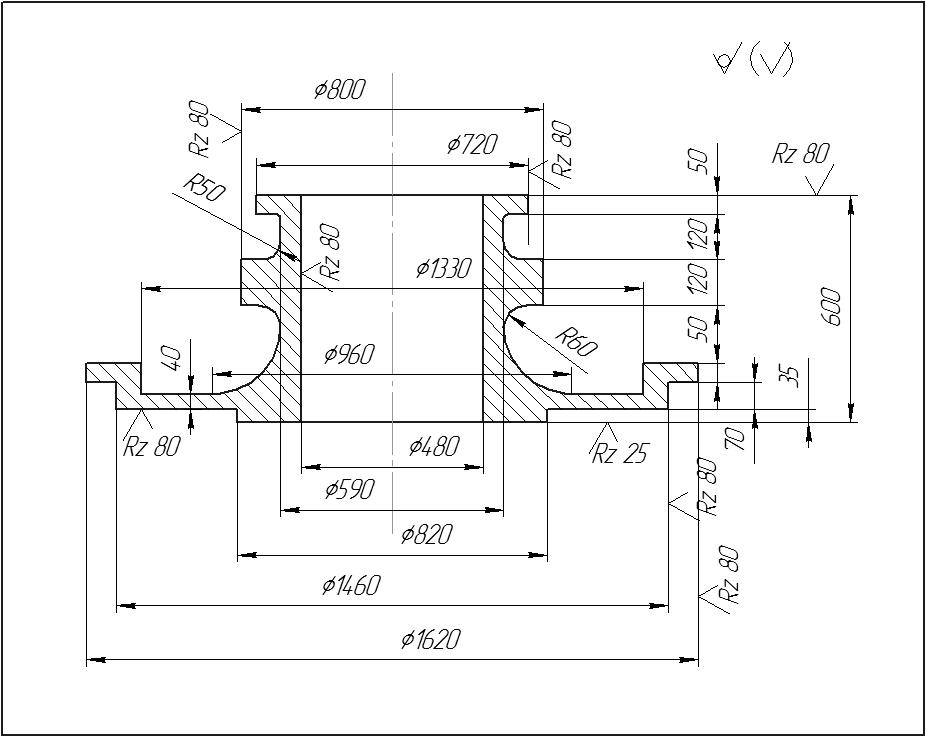 